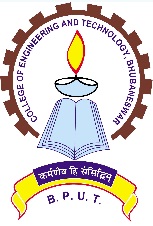 
QUOTATION CALL NOTICESealed quotations are invited from different firms having valid TIN No. for repair of online UPS as given below for Department of Biotechnology along with other terms and conditions as per rules. Your Quotation should reach the Principal, CET, Ghatikia, Post- Mahalaxmi Vihar - 751029,  Bhubaneswar, on or before 22-11-16, 10 a.m. positively with sealed cover envelope super scribed on the top ‘Quotation for Repair of online UPS’ for Dept. of Biotechnology’. The quotation received after due date will not be entertained. The rate should be quoted inclusive of all taxes, transportation, etc. and delivery of the materials will be made at Dept. of Biotechnology, C.E.T, Bhubaneswar at the cost of supplier. The undersigned has the right to accept or reject any or all the quotations without assigning any reason thereof. No hand delivery is accepted. The quotations must be sent in Speed post/ Regd. post/ Courier service only. The authority will not be responsible for any postal delay.Sd/-PRINCIPAL COLLEGE OF ENGINEERING AND TECHNOLOGY     (A Constituent College of Biju Patnaik University of Technology, Odisha)TECHNO CAMPUS, GHATIKIA, PO: MAHALAXMIVIHARBHUBANESWAR-751 029 COLLEGE OF ENGINEERING AND TECHNOLOGY     (A Constituent College of Biju Patnaik University of Technology, Odisha)TECHNO CAMPUS, GHATIKIA, PO: MAHALAXMIVIHARBHUBANESWAR-751 029 COLLEGE OF ENGINEERING AND TECHNOLOGY     (A Constituent College of Biju Patnaik University of Technology, Odisha)TECHNO CAMPUS, GHATIKIA, PO: MAHALAXMIVIHARBHUBANESWAR-751 029Ref. No.   3842   /CET;Dated  04 -11-2016Dated  04 -11-2016Sl. No.ItemsMakeQuantity2 KVA UPSUniline(Model: Green Power)1 no.10 KVA UPSUniline(Model: Maxi power)1 no.